																									NO. 20JOURNALOF THESENATEOF THESTATE OF SOUTH CAROLINAREGULAR SESSION BEGINNING TUESDAY, JANUARY 14, 2020_________FRIDAY, FEBRUARY 14, 2020Friday, February 14, 2020(Local Session)Indicates Matter StrickenIndicates New Matter	The Senate assembled at 11:00 A.M., the hour to which it stood adjourned, and was called to order by the ACTING PRESIDENT, Senator McELVEEN.ADDENDUM TO THE JOURNAL	The following remarks by Senator ALEXANDER were ordered printed in the Journal of January 14, 2020:Remarks by Senator ALEXANDER	Thank you, Mr. PRESIDENT. The caliber of the individuals, the leadership of Coach Sweeney and his coaches make South Carolina proud and I'm proud to stand today, the day after we were not as successful as we hoped -- but it was said, “We didn't win but we didn't lose.”  We held our heads high and our team gave it their very best and we're extremely proud of their efforts, not only last night but in representing Clemson University and the State of South Carolina. Thank you, Mr. PRESIDENT.***ADJOURNMENT	At 11:04 A.M., on motion of Senator MASSEY, the Senate adjourned to meet next Tuesday, February 18, 2020, under the provisions of Rule 1B.* * *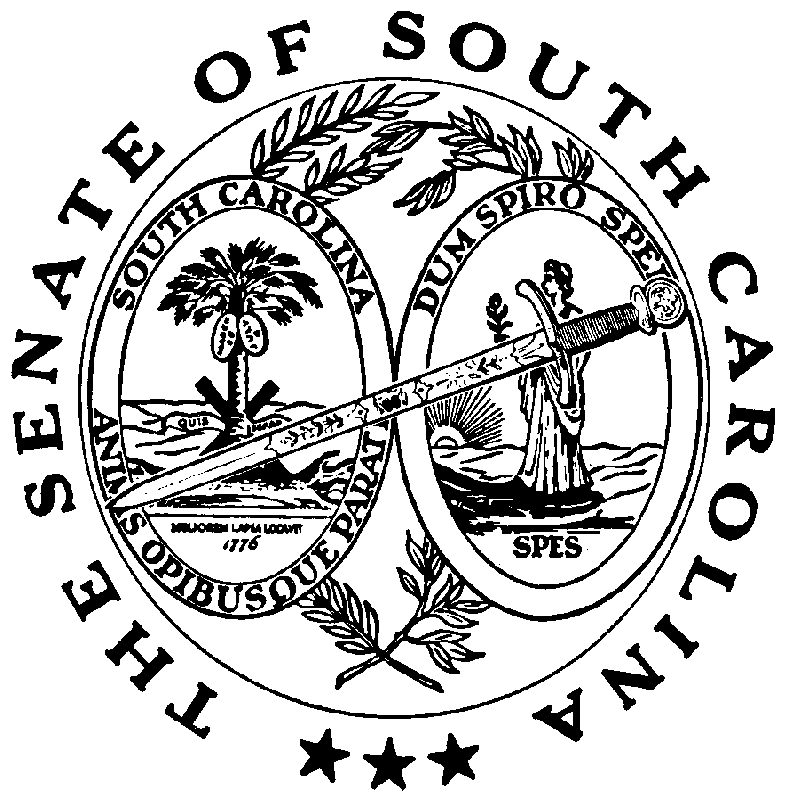 